«УТВЕРЖДЕНО» KANGA ROASTERSПОЛОЖЕНИЕо конкурсном отборе на национальную премию «Бариста Года» СКФО12 сентября 2023 г.СОДЕРЖАНИЕРаздел I. ОБЩИЕ ПОЛОЖЕНИЯ 									- 3 Раздел II. УЧАСТИЕ В СОРЕВНОВАНИИ 								- 4 Раздел III. РЕГЛАМЕНТ СОРЕВНОВАНИЯ 								- 5 Глава 1. Подготовка и проведение Соревнования 						- 5 Глава 2. Приготовление напитков 								- 5 Статья 2.1. Общие положения 									- 5 Статья 2.2. Пространство для Соревнования 							- 7 Статья 2.3. Расписание Соревнования и порядок выступления Бариста 			- 10 Статья 2.4. Действия Бариста в ходе Соревнования 						- 11 Статья 2.5. Использование информационных материалов, технических и рекламных средств 														- 13 Раздел IV. СУДЕЙСТВО 										- 13 Глава 1. Формирование судейский коллегии 							- 13 Глава 2. Главный судья конкурсного отбора 							- 14 Глава 3. Судейство 										- 14 Глава 4. Техническое судейство и штрафы 							- 18 Раздел V. СОБЛЮДЕНИЕ ПОЛОЖЕНИЯ И СПОРЫ 							- 18 Раздел VI. ЗАКЛЮЧИТЕЛЬНЫЕ ПОЛОЖЕНИЯ 							- 19  I. ОБЩИЕ ПОЛОЖЕНИЯ 1. Отборочный Чемпионат СКФО на национальную премию «Бариста Года» – это конкурсный отбор (далее Соревнование) на звание лучшего в профессии среди специалистов по приготовлению кофе (далее Бариста). 2. Учредителем национальной премии «Бариста года» и организатором конкурсного отбора является кампания Kanga Roasters (далее Организатор). 3. Соревнование проводится в целях: • выявления лучших Бариста и создание условий для их профессионального и личного развития; • содействия развитию профессии Бариста; • развития мастерства и обмена опытом между Бариста; • повышения качества кофе и культуры обслуживания в заведениях, где потребляется кофе; • популяризации кофейной культуры среди потребителей. 4. В ходе Соревнования Бариста должен приготовить 3 напитка: эспрессо и молочный напиток, приготовленные на профессиональной кофе-машине, а также натуральный кофейный напиток, приготовленный альтернативным способом заваривания, без применения профессиональной кофе-машины. 5. Соревнование проводится на территории Российской Федерации и может состоять из одного этапа. 6. Для осуществления коммуникационного сопровождения Соревнования может быть приглашен Модератор (ведущий). В задачи Модератора входит сопровождение церемонии открытия и закрытия Соревнований, анонсирование выступлений Бариста, заполнение пауз между выступлениями Бариста, анонсирование информации о Соревновании. В ходе выступлений Модератор не может осуществлять коммуникации со зрителями, судьями или Бариста. 7. Для технической помощи в проведении Соревнования могут приглашаться волонтеры. Функции и задачи волонтеров определяются Организатором. 8. Дата и место проведения Соревнования определяется Организатором. II. УЧАСТИЕ В СОРЕВНОВАНИИ К участию в Соревновании допускаются Бариста: • подавшие заявку через https://www.kangaroasters.ru/ При этом приоритет заявок устанавливается в хронологическом порядке; • имеющие возраст старше 18 лет; • имеющие гражданство Российской Федерации или официально проживающие в Российской Федерации более 6 месяцев * ВАЖНО: от одной кампании участвует ОДИН участник на одном соревновании – остальные попадают в лист ожидания. Если по итогам не будет сформировано нужное количество участников – то организатор вправе предоставить вакантные позиции участникам из листа ожидания.2. Участие в Соревновании означает, что Бариста ознакомлен с настоящим Положением и принимает все условия настоящего Положения. В случае нарушения любых пунктов Положения Бариста может быть отстранен от участия в Соревновании на любой его стадии.  3. Любые расходы, необходимые для участия в Соревновании на всех его стадиях, Бариста несет самостоятельно, если иное не оговорено в настоящем Положении или решениями Организатора. 4. Организатор Соревнования и иные уполномоченные им лица, имеют право использовать имя, изображение, публичные данные, а также результаты Соревнования в любом формате, без оплаты, для любых целей, связанных с продвижением кофе, кофейной культуры, популяризацией и развитием Соревнования. 5. Максимальное количество участников Соревнования устанавливается Организатором и анонсируется заблаговременно. 6. В случае отказа Бариста от участия в Соревновании (на любой его стадии), он считается дисквалифицированным, при этот оплата за участие не возвращается. Замена участников Соревнования после его начала не допускается. III. РЕГЛАМЕНТ СОРЕВНОВАНИЯ 1. Подготовка и проведение Соревнования 1.1. При подготовке Соревнования Организатором готовится и публикуется технический регламент Соревнования (далее ТРС). В ТРС включается необходимая для подготовки к Соревнованию информация, в том числе о: • месте проведения; • планировке зоны Соревнования; • параметрах столов для выступлений Бариста (форма и размер столешницы, высота стола); • перечне оборудования, которое предоставляется Организатором для использования в ходе Соревнования; • вспомогательном техническом обеспечении Соревнования (звуковом, проекционном, осветительном и другом оборудовании); • графике Соревнования; • составе судейской коллегии; • правилах использования участниками зоны подготовки и зоны хранения, а также правилах доступа в эти зоны; • возможности использования средств, требующих специального разрешения (открытого огня и т.п.); • иных условиях, необходимых для подготовки проведения Соревнования. Организатор обеспечивает заблаговременный доступ к ТРС через официальный информационный источник Соревнования. Допускается публикация ТРС частями, при этом все части ТРС должны быть опубликованы до начала Соревнования. 1.2. Официальным источником информации о Соревновании является сайт https://www.kangaroasters.ru/ и группа в мессенджере TELEGRAM, приглашение в которую участники получат после регистрации. 2. Приготовление напитков 2.1. Общие положения 2.1.1. В ходе Соревнования Бариста должен продемонстрировать мастерство заваривания кофе, приготовив и представив судейской коллегии три конкурсных напитка:  • «Эспрессо» - это напиток объемом 25-45 мл, приготовленный из молотого кофе путем пролива из двойного портафильтра одной безостановочной экстракцией. • «Молочный напиток» - напиток, приготовленный на основе эспрессо и взбитого молока, с нанесением в технике Латте-Арт одного из рисунков, выбранных вслепую из возможных вариантов, предоставленных Организатором до начала Соревнования; При выставлении баллов за вкус судьи будут учитывать количество молока, требуемого для вливания, так как оно может отличаться от рисунка к рисунку и таким образом влиять на вкус напитка. Примеры базовых рисунков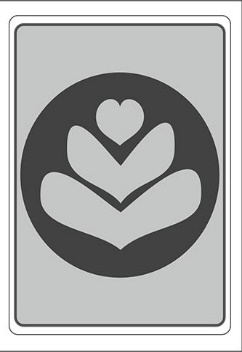 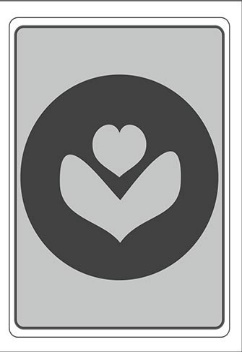 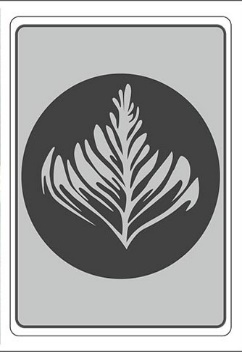 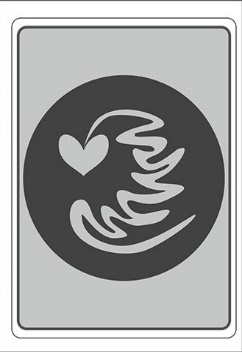 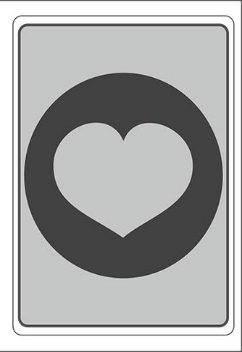 • «Альтернативный напиток» - натуральный кофейный напиток, приготовленный без применения профессиональной кофемашины, с помощью оборудования для альтернативного заваривания кофе, выбранного до начала Соревнования из возможных вариантов, предоставленных Организатором; 2.1.2. При приготовлении напитков Бариста могут быть поставлены дополнительные обязательные условия. К таким условиям может быть отнесено использование конкретного вида/сорта кофе, конкретных видов посуды для подачи напитков, конкретных способов заваривания кофе, воды и иного оборудования и т.п., определенных Организатором. Все дополнительные условия должны быть прописаны в ТРС Соревнования и объявлены заблаговременно. 2.1.3. Варианты рисунков для приготовления «Молочного напитка» анонсируются Организатором Соревнования заблаговременно. Выбор/распределение рисунков проводится вслепую, перед началом Соревнования. Замена рисунка после анонсирования результатов выбора/распределения не допускается. 2.1.4. В качестве компонентов напитков Бариста может использовать только кофе, воду и молоко. Не допускается использование в ходе выступления любых элементов и компонентов (добавок, аксессуаров и т.п.), способных повлиять на восприятие судьями чистого кофейного аромата и вкуса. 2.1.5. Конкурсные напитки должны быть приготовлены непосредственно перед судейской коллегией и в определенной последовательности (если иное не оговорено решениями Организатора). Предварительное заваривание кофе не допускается. 2.1.6. Порядок подачи и количество напитков: • «Альтернативный напиток» – 2 чашки • «Эспрессо» - 2 чашки• «Молочный напиток» – 2 чашки Подача напитков является неотъемлемой частью выступления и должна осуществляться Бариста самостоятельно, без привлечения помощников. Количество напитка должно быть достаточным для его оценки судьями. В случае, если участник не соблюдают рекомендованный порядок подач, судьям будет сложнее оценить последний поданный напиток, что может повлечь за собой снижение баллов, однако если участник понимает это и делает намеренно, построив таким образом свою презентацию, то снижения баллов в качестве штрафа за неправильный порядок подачи не будет.  2.1.7. Оценка соревнования проводится по критериям, указанным в пункте 3.7. За нарушения технических параметров или условий, указанных в настоящем Положении, а также иных документах Организатора, относящихся к Соревнованию, оценка выступления может быть снижена. Результаты оценки судьи заносят в соответствующие судейские листы. «Эспрессо», «Молочный напиток» и «Альтернативный напиток» оцениваются каждый по отдельности. 2.1.8. После окончания Соревнования, в определенное Организатором время, Бариста имеет право ознакомится с судейским листом, в котором зафиксированы его оценки и получить комментарии любого представителя судейской коллегии, как по выставленным оценкам, так и по общему впечатлению от своего выступления. 2.2. Пространство для Соревнования 2.2.1. В пространстве проведения Соревнования должны быть следующие зоны: • зона выступлений; • судейская зона; • судейская комната; • зона подготовки; • зона хранения; • техническая зона; • зрительный зал. 2.2.2. Зона выступлений оборудуется  • Столом (столами) для выступления Бариста  • столом (столами) под техническое оборудование Оборудование зоны выступлений должно обеспечивать равноправные условия выступлений для всех Бариста, свободный доступ к столам Бариста, волонтеров и судей, а также нормальный обзор из зрительного зала. Изменение зоны выступлений (замена или вынос столов, установка дополнительной мебели и т.п.) после начала выступлений допускается только в тех случаях, когда без этого изменения невозможно нормальное проведение Соревнования для всех Бариста (поломка стола и т.п.) и по решению Главного судьи Соревнования. В зону выступлений не допускается никто, кроме выступающего участника, волонтеров, организаторов, фотографа и официальных лиц Соревнования. 2.2.3. Судейская зона оборудуется столом (столами). Судейская зона располагается и оборудуется таким образом, чтобы создать удобный доступ к судейским столам для Бариста и волонтеров, а также обеспечить возможность подачи конкурсных напитков каждому из судей. 2.2.4. Судейская комната предназначена для работы судей, не связанной с непосредственным наблюдением за выступлениями (подсчет результатов, совещания, оформление и хранение документов и т.д.). Судейская комната оборудуется в пространстве Соревнования, в отдельном помещении, обеспечивающем достаточную степень конфиденциальности и укомплектованном индивидуальным рабочим местом для каждого судьи (местом за столом). 2.2.5. Зона подготовки оборудуется для подготовки Бариста к выходу в зону выступлений. Зона подготовки должна быть визуально изолирована от других зон Соревнования. Зона подготовки 7 электрифицируется, оборудуется столами, стульями, холодильником, водопроводом. В зоне подготовки всегда должен присутствовать достаточный запас компонентов (кофе, вода и т.п.), предоставляемых Организатором Соревнования для приготовления конкурсных напитков. В зону подготовки пропускаются только участники Соревнования, представители Организатора и волонтёры. Доступ в зону подготовки других лиц без одобрения Организатора запрещен. В зоне подготовки Организатором размещается оборудование, дублирующее оборудование для выступления, для тренировки Бариста. Список оборудования, размещенного в зоне подготовки, время для тренировок и другие детали определяются Организатором заблаговременно и прописываются в ТРС. В зоне подготовки допускается размещение принадлежащих Бариста предметов, перечисленных в п 2.1.11. 2.2.6. Зона хранения предназначена для хранения оборудования и личных вещей Бариста и должна быть визуально изолирована от других зон Соревнования. 2.2.7. Техническая зона предназначена для работы технических специалистов (звуко- и видео операторов и др.) и должна позволять техническим специалистам размещать все необходимое оборудование таким образом, чтобы оно не мешало проведению Соревнования. 2.2.8. Зрительный зал оборудуется стульями для зрителей. 2.2.9. В случае необходимости некоторые вспомогательные зоны могут объединяться (например, зона подготовки и зона хранения). 2.2.10. Пространство для Соревнования укомплектовывается следующими видами оборудования, инвентаря и продуктами: • Кофе-машина LaCimbali M200 DT/2 PROFILE TOUCH 2VAP WHITE RGB (2 группы) для приготовления «Эспрессо» и «Молочного напитка», настройки оборудования осуществляется бариста самостоятельно. Бариста запрещается производить замену составных деталей машины. • Кофемолка для приготовления «Эспрессо» и «Молочного напитка» КОФЕМОЛКА LaCimbale Elective Black. Настройки кофемолки Бариста может менять самостоятельно. Использование не спонсорской кофемолки не допускается. • Кофемолка для приготовления «Альтернативного напитка» - КОФЕМОЛКА VARIA VS3. Настройки кофемолки Бариста может менять самостоятельно. Участник может принести для использования свою РУЧНУЮ кофемолку. • Молоко Parmalat 3,5%. Использование не спонсорского молока не допускается. • Оборудование для альтернативных способов заваривания кофе – воронка Hario V60. Использование альтернативной воронки не допускается. • Весы -  на выбор участника. Допускается использование собственных весов. • Посуда для приготовления:- «Эспрессо» - чашка кофейная «Пур-Амор» обьемом 80 мл., Doppio. Использование не спонсорской посуды не допускается;- «Молочного напитка» - чашка кофейная «Пур-Амор» обьемом 200 мл., Doppio, Использование не спонсорской посуды не допускается.;- «Альтернативного напитка» чашка для подачи – на усмотрение участника. • Вода – приготовленная с помощью системы для фильтрации воды BWT. Для приготовления эспрессо и молочного напитка не допускается использование собственной воды. Для Альтернативного заваривания Участник вправе принести свою воду заранее. • Кофе для эспрессо и молочного напитка (кофе ЭМ). Участнику предоставляется один вид кофе. Для подготовки участнику высылается 0.5 кг кофе категории спешиалти, оценка которого выше 83 баллов, забор или возможность доставки необходимо согласовывать с Организатором. На выступление предоставляется 500 граммов того же кофе, пожаренного по тому же профайлу, что и на подготовку. Кофе выдается с утра перед временем подготовки Организатором. Этот же кофе используется участником на выступление. • Кофе для альтернативного напитка (кофе А). Участнику предоставляется один вид кофе. o Для подготовки участнику высылается 250 гр кофе категории спешиалти, оценка которого выше 85 баллов, забор или возможность доставки необходимо согласовывать с Организатором. На выступление предоставляется 200 граммов того же кофе, пожаренного по тому же профайлу, что и на подготовку. Кофе выдается с утра перед временем подготовки Организатором. Этот же кофе используется участником на выступление. • В ходе Соревнования допускается использование только оборудования, посуды и продуктов, предоставленных Организатором (если иное не установлено настоящим Положением или ТРС).• Станция БУДЕТ оборудована 2 питчерами, темпером, ковриком для темпера Doppio. Допускается использование собственных аксессуаров.2.2.11. Пространство для Соревнования НЕ комплектуется: • Весами • Воронкой для приготовления • Стаканами для подачи альтернативного напитка • Салфетками • Ложками • Стаканами для воды (для подачи судьям) • Водой (для подачи судьям) • Барными полотенцами/тряпками • Предметами для уборки (щетками для чистки) • Подносами • Аксессуарами для оформления рабочей поверхности стола для судей • Подставки для выступления.Если бариста покажется, что высота стола для выступления слишком высокая, участник должен заранее самостоятельно позаботиться о такой подставке. В случае необходимости в данных элементах Бариста должны самостоятельно обеспечить их наличие.2.3. Расписание Соревнования и порядок выступления Бариста2.3.1. Основными этапами проведения Соревнования, которые включаются в график, являются: • выступления Бариста; • подготовка Бариста к выступлениям; • перерывы между выступлениями.2.3.2. В график соревнования также включаются следующие этапы: • ознакомление Бариста с кофе, компонентами и оборудованием, предоставляемыми Организатором; • инструктаж Бариста; • предварительное совещание и калибровка судей перед началом Соревнования, а также финальное заседание судей для подведения итогов Соревнования; • торжественные мероприятия (например, церемония открытия и церемония награждения); 2.3.3. В течение соревновательного дня между выступлениями Бариста должен быть предусмотрен обеденный перерыв (не менее 30 мин).2.3.4. График выступлений может быть изменен по инициативе Организатора Соревнования. Информация об изменениях должна быть доведена до всех Бариста.2.3.5. На выступление Бариста отводиться 15 минут. За это время Бариста должен приготовить и подать три конкурсных напитка.2.3.6. Для повышения динамичности и визуальной привлекательности соревновательного процесса, зона выступлений оборудована двумя равнозначными местами, используемыми Бариста попеременно. Следовательно, в ходе выступления одного Бариста, следующий выступающий может проводить подготовку к своему выступлению на незадействованном месте для выступления. График выступлений Бариста составляется таким образом, чтобы время подготовки в зоне выступления было одинаковым для всех участников, включая выступающего первым.2.3.7. Порядок выступления Бариста определяется жеребьевкой, на основании результатов которой утверждается график выступлений. Смена очередности выступления Бариста возможна по их взаимному согласию. О смене очередности Организатор должен быть проинформирован заблаговременно.2.3.8. Каждому участнику устанавливается определённое время для подготовки, отсчет которого начинается по указанию Организатора или Главного судьи. Время подготовки сообщается каждому Бариста до начала Соревнования.2.3.9. Перед началом Соревнования Организатором проводится собрание всех участников, на котором освещаются процедуры проведения чемпионата, график выступлений, и т.п.2.4. Действия Бариста в ходе Соревнования 2.4.1. Участник должен находиться в пространстве Соревнования за 30 мин до начала своего выступления, отметившись у уполномоченного представителя Организатора. В случае несоблюдения данного условия Организатор может перенести выступление участника на другое время с автоматическим штрафованием или дисквалифицировать его.2.4.2. При взаимодействии Бариста между собой в любой зоне Соревнования приоритетом всегда пользуется тот Бариста, который выступает раньше.2.4.3. Все действия в зоне выступления, связанные с привлечением помощников, (вынос посуды, уборка столов и т.д.) осуществляются только во время перерывов. 2.4.4. Если подготовка Бариста в зоне выступления происходит одновременно с выступлением другого участника, то готовящийся участник не должен мешать текущему выступлению.2.4.5. Бариста начинает выступление после приглашения модератора. Участник может начать отсчет времени выступления поднятием руки и фразой «время»/«раунд».2.4.6. Приготовление и подача напитков в ходе выступления должна сопровождаться презентацией Бариста. 2.4.7. Главный судья (или его уполномоченный) должен сообщать Бариста об оставшемся у него времени для завершения выступления. Сообщение делается только о 5, 3, 1 минуте и 30 секундах оставшегося времени, если об ином графике не сообщил бариста 2.4.8. Участник заканчивает выступление словом «время»/«раунд» и поднятием руки. При отсутствии такого сигнала решение об остановке отсчета времени выступления принимает Главный судья Соревнования. Если Бариста подал сигнал о завершении выступления, но продолжает совершать действия, являющиеся частью выступления, отсчет времени выступления возобновляется.2.4.9. Каждый сет напитков, оцененных судьями, будет убран со стола судей волонтерами по указанию самих судей. Если у Бариста есть особые инструкции для помощников, то он может согласовать их с Организаторами до начала выступления.2.4.10. Все технические проблемы, возникающие в процессе выступления из-за действий Бариста (забытое оборудование, разбитая посуда и т.п.) и не представляющие опасности для людей, решаются Бариста самостоятельно, при этом отсчет времени выступления не останавливается.2.4.11. При возникновении технических проблем, не зависящих от действий Бариста (отключение электроэнергии, проблемы с аудио оборудованием, падение баннеров и т.п.) участник вправе прервать выступление, попросив остановить отсчет времени. После устранения возникших проблем Бариста, после консультаций с Главным судьей Соревнования, принимает решение о продолжении выступления с возобновлением отсчета времени с момента его остановки или о начале выступления заново.2.4.12. В ходе выступления участнику запрещается вступать в диалог со зрителями, судьями и другими участниками.2.4.13. За очевидные помехи участнику кем-либо из окружающих, Бариста может быть предоставлено дополнительное время без штрафных санкций, о чем должно быть объявлено в ходе выступления.2.4.14. После окончания выступления, участник имеет 5 минут для уборки станции.2.5. Использование информационных материалов, технических и рекламных средств 2.5.1. Воспроизводимые во время выступления Бариста аудио материалы не должны содержать ненормативную лексику и нарушать права третьих лиц. Ответственность за корректное использование аудио материалов несет Бариста.2.5.2. Информацию о технических возможностях по воспроизведению аудио информации Организатор вносит в ТРС. Использование во время выступления технических устройств, не указанных в ТРС, возможно только по согласованию с Организатором. При использования нестандартных устройств все операции с ними, в том числе их включение/выключение, Бариста осуществляет самостоятельно, без привлечения помощников.2.5.3. В зоне выступления не допускается: • размещение участником любых информационных или рекламных конструкций; • использование участником любых рекламных элементов, не продиктованных явной необходимостью; • рекламирование участником каких-либо торговых марок. При этом, во время выступления Бариста имеет право назвать место своей работы и/или учебы, с указанием наименования организации, которую он представляет.2.5.4. Ход Соревнования может записываться на видеокамеру и показываться на экране, расположенном рядом с местом его проведения, а также транслироваться в сети Интернет и по другим каналам. IV. СУДЕЙСТВО 1. Формирование судейской коллегии 1.1. К судейству Соревнования допускаются лица, обладающие профессиональными навыками в области кофе, имеющие опыт судейства любых кофейных чемпионатов, пользующиеся авторитетом в профессиональном сообществе и имеющие сертификаты о профессиональном образовании или иных профессиональных достижениях.1.2. В состав судейской коллегии входят Главный судья, два судьи по оценке вкуса и технический судья. Количество судейских коллегий и их персональный состав определяется Организатором. 1.3. Дав согласие на участие в работе судейской коллегии Соревнования, судья подтверждает, что у него нет медицинских, этических, религиозных или иных ограничений для полноценной дегустации конкурсных напитков.2. Главный судья Соревнования 2.1. Главный судья Соревнования назначается Организатором и отвечает за подбор кандидатур в судейскую коллегию, общую организацию судейства и подведение итогов Соревнования, а также за методическое сопровождение работы судейской коллегии.2.2. Главный судья Соревнования проводит калибровку и инструктаж судей перед началом Соревнования и организует обсуждение между судьями итогов Соревнования перед оглашением его результатов.2.3. Главный судья организует и контролирует техническое судейство Соревнования.2.4. Главный судья (или его уполномоченный) обеспечивает контроль времени выступления Бариста2.5. Главный судья дает оценку выступлений Бариста по всем критериям «Общее впечатление от выступления», зафиксированным в листе технического судьи. Данная оценка идет в общий зачет 3. Судейство 3.1. Судьи Соревнования обязаны осуществлять оценку выступлений беспристрастно, внося все соответствующие оценки и пометки/комментарии в судейские листы. К судейству не допускаются лица, так или иначе аффилированные с участниками Соревнования.3.2. Судьи не могут комментировать выступления Бариста и собственные оценки, данные в ходе Соревнования, вплоть до момента официального объявления результатов Соревнования. После окончания Соревнования, Бариста имеет право ознакомится с судейским листом, в котором зафиксированы его оценки и получить комментарии любого представителя судейской коллегии, как по выставленным оценкам, так и по общему впечатлению от своего выступления.3.3. В ходе Соревнования любой судья может исправить любую оценку, поставленную любому Бариста, до сдачи судейских листов Главному судье.3.4. Для определения результата Бариста подсчитывается сумма всех оценок, выставленных всеми судьями во всех судейских листах с учетом разного веса разных критериев оценки (если система разного веса критериев используется), после чего учитываются технических штрафы, полученные участником в ходе выступления.3.5. В итогам Соревнования победителем чемпионата «Бариста Года» СКФО и обладателем Главного приза объявляется Бариста с наивысшим окончательным результатом. Если у двух или более Бариста окончательный результат оказывается одинаковым, то победитель определяется исходя из следующей системы приоритетов: • При равных общих оценках более высокое место занимает участник с большим количеством баллов по критерию «Баланс и комбинация вкусов»; • Если оценки по критерию «Баланс и комбинация вкусов» оказываются также равными, то приоритет отдаётся Бариста, набравшему большее количество баллов по критерию «Общее впечатление от вкуса».3.6. Оценка участников Соревнования производиться в соответствии с критериями оценочных листов. Итоговая оценка выступления Бариста складывается из общей суммы всех балов, полученных в ходе Соревнования 3.6.1. При использовании шестибальной шкалы оценки даются исходя из того, что: 0 = «неприемлемо», 1 = «приемлемо», 2 = «средне», 3 = «хорошо», 4 = «очень хорошо», 5 = «отлично» и 6 = «превосходно».3.6.2. При использовании двухбалльной шкалы оценки даются исходя из того, что: 0 = «нет», 1 = «да».3.7. Судейские листы 3.7.1. Лист судьи по оценке вкуса 3.7.2. Лист технического судьи 4. Техническое судейство и штрафы4.1. Техническое судейство Соревнования состоит в контроле за соблюдением настоящего Положения и контроле за соблюдением ТРС.4.2. Все технические нарушения фиксируются в листе технического контроля. На основании этих отметок участнику начисляются соответствующие штрафы.4.3. Если Бариста выступает дольше установленного правилами времени он автоматически получает штрафные баллы. За одну целую просроченную секунду Бариста получает один штрафной балл. Сумма штрафных баллов вычитается из суммы баллов, полученных Бариста в ходе своего выступления. Если просроченное время превышает 2 минуты, то участник автоматически дисквалифицируется.4.4. В случае превышения общего времени нахождения в зоне выступления (времени подготовки, выступления и уборки) Бариста также может быть оштрафован или дисквалифицирован. Решение о необходимости начисления штрафных баллов, их количестве или решение о дисквалификации принимается Главным судьей СоревнованияV. СОБЛЮДЕНИЕ ПОЛОЖЕНИЯ И СПОРЫ 1. Настоящие Положение обязательно для соблюдения всеми участниками Соревнования. 2. Нарушение участником любого пункта настоящего Положения может привести к его дисквалификации, за исключением случаев, когда таковое нарушение явилось следствием вынужденных обстоятельств.3. Решение о дисквалификации Бариста принимается Организатором соревнования.4. Нарушения Положения со стороны Судей также рассматриваются Организатором, В случае серьёзного нарушения, судья может быть отстранен от дальнейшей работы в качестве судьи Соревнования, как на определенный период, так и пожизненно. В случае, если судья дисквалифицируется в ходе Соревнования, то решение об использовании его оценок при подсчете результатов принимается Организатором.5. Бариста и Судьи имеют право обжаловать решение о дисквалификации. В этом случае дисквалифицированный Бариста или Судья обязан написать письменное заявление Организатору Соревнования. При составлении заявления должно быть указано: имя Бариста или Судьи, его контактные данные, дата (в том числе, если актуально, время) нарушения, описание сути ситуации, приведшей к дисквалификации, а также мнение/предложение Бариста или Судьи по решению ситуации. Заявление должно быть составлено и направлено Организатору в течение 7 рабочих дней после уведомления о дисквалификации. Заявление должно быть рассмотрено Организатором и на него должен быть дан квалифицированный ответ.6. Решения Организатора по любой спорной ситуации обжалованию не подлежат.VI. ЗАКЛЮЧИТЕЛЬНЫЕ ПОЛОЖЕНИЯ 1. Настоящее Положение может быть изменено организатором в любое время, однако такие изменения не могут вступить в силу ранее, чем по истечении 10 рабочих дней после их публикации.2. Бариста обязан уважительно относиться к участникам, зрителям, болельщикам, судьям, спонсорам и Организаторам Соревнования.3. Бариста, ставший победителем премии «Бариста Года» СКФО, обязан в течение года не отказываться от общения со СМИ, стараться, по возможности, популяризировать кофе, как категорию, и воздерживаться от негативных комментариев в адрес любого субъекта/сегмента кофейной индустрии/культуры. 4. Любые вопросы, неурегулированные в данном Положении решаются Организатором. КритерииЭспрессоКрема (Если есть – 1 балл, если нет – 0 баллов) Соответствие вкуса описанию (0-6)Баланс и комбинация вкусов (0-6)Приятность тела напитка/тактильность (0-6)Общее впечатление от вкуса (0-6)Презентация Описание вкуса (0-6)Презентация выбранной рецептуры (0-6)Молочный напиток Визуальная оценка: соответствие заданному рисунку; (0-6)Четкость/контрастность рисунка (0-6)Вкус кофе в напитке (Баланс вкуса) (0-6 )Общее впечатление от вкуса (0-6)Презентация Описание вкуса (0-6)Презентация выбранной рецептуры (0-6)Альтернативный напитокАромат (0-6)Послевкусие (0-6)Кислотность (0-6)Тело (0-6)Баланс (0-6)Соответствие вкуса описанию (0-6)Общее впечатление от вкуса (0-6)ПрезентацияОписание вкуса (0-6)Презентация выбранной рецептуры(0-6)Для всех напитков Общее впечатление по 3 напиткам: обслуживание, подача, профессионализм (0-6)КритерииЭспрессо Промывка группы (0-1)Сухая/чистая корзина фильтра перед дозировкой (0-1)Приемлемость остатков кофе после дозировки/помола (от 0 до 6)Стабильность дозировки и трамбовка (от 0 до 6)Очистка портафильтра (до вставки) (0-1)Вставка и немедленный пролив (0-1)Молочный напиток Промывка группы(0-1)Сухая/чистая корзина фильтра перед дозировкой(0-1)Приемлемость остатков кофе после дозировки/помола(0-6)Стабильность дозировки и трамбовка(0-6)Очистка портафильтра (до вставки) (0-1)Вставка и немедленный пролив(0-1)Пустой/чистый питчер в начале выступления (0-1)Пропускание пара до взбивания молока (0-1)Очистка паровика после взбивания(0-1)Пропускание пара после взбивания молока (0-1)Приемлемость остатков молока(0-1)Альтернативный напиток Намалывание непосредственно перед приготовлением (0-1)Приемлемость остатков кофе после дозировки/помола (0-6)Стабильность техники заваривания (0-6)Для всех напитков Организация и чистота рабочего места в начале (0-6)Организация и чистота рабочего места в конце (0-6)Правильное использование тряпок (0-1)Общая гигиена во время выступления (0-6) 